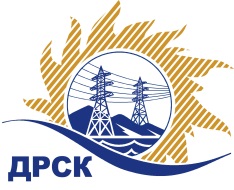 Акционерное Общество«Дальневосточная распределительная сетевая  компания»Протокол заседания Закупочной комиссии по вскрытию поступивших конвертовг. БлаговещенскСпособ и предмет закупки: открытый электронный запрос предложений  на право заключения Договора на выполнение работ «Кадастровые работы по уточнению границ земельных участков и внесению изменений в кадастровом учете объектов капитального строительства (изготовление технических планов с постановкой ОКС на кадастровый учет), установление границ охранных зон на ЭСК 10/0,4 кВ с. Ивановка Амурской области», закупка 303 ГКПЗ 2016 г.ПРИСУТСТВОВАЛИ:  члены  постоянно действующей Закупочной комиссии АО «ДРСК» 2 уровняИнформация о результатах вскрытия конвертов:В адрес Организатора закупки поступили 2 (две) Заявки на участие в закупке, конверты с которыми были размещены в электронном виде на Торговой площадке Системы www.b2b-energo.ru.Вскрытие конвертов было осуществлено в электронном сейфе Организатора закупки на Торговой площадке Системы www.b2b-energo.ru. автоматически.Дата и время начала процедуры вскрытия конвертов с заявками участников: 10:28 (время местное) 25.02.2016 г.Место проведения процедуры вскрытия конвертов с заявками участников: Торговая площадка Системы www.b2b-energo.ruВ конвертах обнаружены заявки следующих участников:Ответственный секретарь Закупочной комиссии 2 уровня АО «ДРСК»	М.Г. ЕлисееваТ.В. Коротаева(4162) 397-205№ 341/ПрУ-В25.02.2016№п/пНаименование Участника закупки и его адресЦена заявки на участие в закупке1ООО "ГЕОСТРОЙПРОЕКТ" (675000, Россия, Амурская обл., г. Благовещенск, ул. Шевченко, д. 20)Заявка, подана 24.02.2016 в 03:58
920 000,00 руб. без учета НДС                  (НДС не облагается)2ОАО "Бирземпроект" (679016, г. Биробиджан, ул. Шолом-Алейхема, д. 27-А)Заявка, подана 24.02.2016 в 03:46
940 000,00 руб. без учета НДС                     (НДС не облагается)